Wycombe Photographic Society 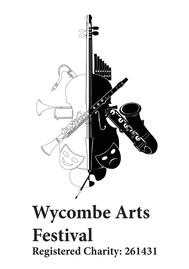 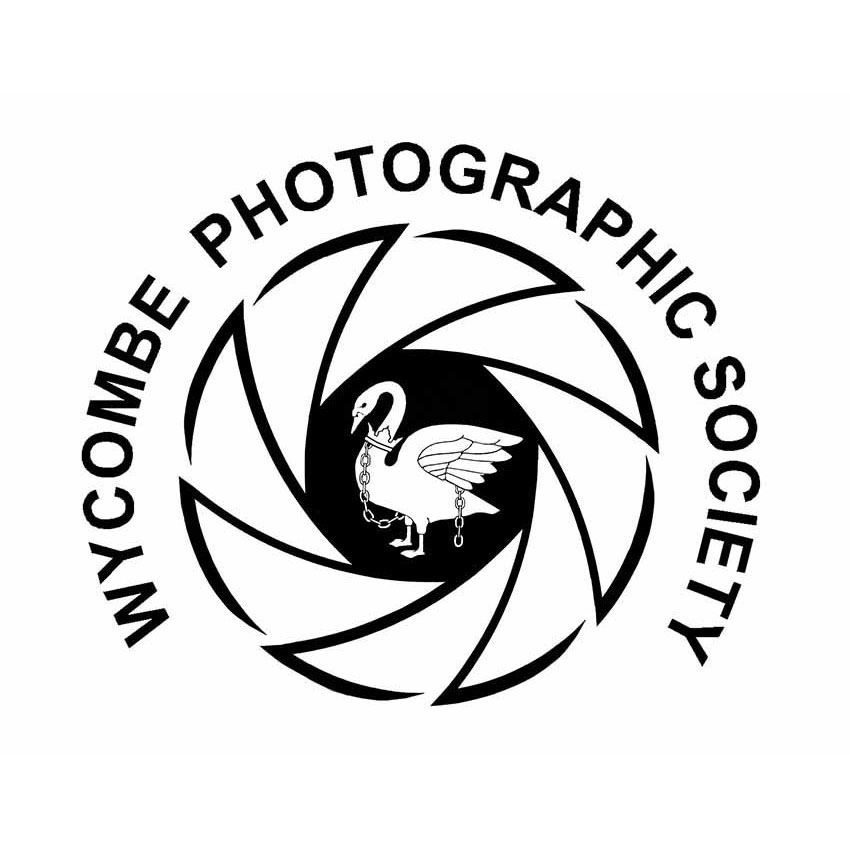 Annual ExhibitionEntry FormPROJECTED IMAGES – DPIsNote: Wildlife covers Natural History – but NOT garden flowers or domestic animalsNote: Foreign Travel excludes anywhere in the United Kingdom and Eire    AUTHORS NAME:____________________________________________________                       CLASS:____________________________________________________EXHIBITION YEAR:____________________________________________________DPIs may be entered in the following sectionsDPIs may be entered in the following sectionsCandidCANCreativeCRECultivated flowers/plantsFLOForeign TravelFTLandscapeLANPeople & PortraitsP-PPictorialPICWildlifeWILDPITitleSection code12345678